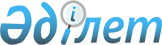 О повышении базовых ставок земельного налога на земли сельскохозяйственного назначения в десять раз на не используемые в соответствии с земельным законодательством Республики Казахстан
					
			Утративший силу
			
			
		
					Решение маслихата Узункольского района Костанайской области от 4 июня 2018 года № 206. Зарегистрировано Департаментом юстиции Костанайской области 15 июня 2018 года № 7856. Утратило силу решением маслихата Узункольского района Костанайской области от 16 февраля 2022 года № 116
      Сноска. Утратило силу решением маслихата Узункольского района Костанайской области от 16.02.2022 № 116 (вводится в действие по истечении десяти календарных дней после дня его первого официального опубликования).
      В соответствии с пунктом 5 статьи 509 Кодекса Республики Казахстан от 25 декабря 2017 года "О налогах и других обязательных платежах в бюджет (Налоговый Кодекс)" Узункольский районный маслихат РЕШИЛ:
      1. Повысить базовые ставки земельного налога на земли сельскохозяйственного назначения в десять раз на не используемые в соответствии с земельным законодательством Республики Казахстан.
      2. Признать утратившим силу решение маслихата от 20 мая 2016 года № 16 "О повышении базовых ставок земельного налога и ставок единого земельного налога в десять раз на неиспользуемые в соответствии с земельным законодательством Республики Казахстан земли сельскохозяйственного назначения" (зарегистрировано в Реестре государственной регистрации нормативных правовых актов за № 6484, опубликовано 1 июля 2016 года в информационно-правовой системе "Әділет").
      3. Настоящее решение вводится в действие по истечении десяти календарных дней после дня его первого официального опубликования.
      "СОГЛАСОВАНО"
      Руководитель республиканского
      государственного учреждения
      "Управление государственных
      доходов по Узункольскому району
      Департамента государственных
      доходов по Костанайской области
      Комитета государственных доходов
      Министерства финансов
      Республики Казахстан"
      ________________ Д. Бектабанов
      "4" июня 2018 года
      "СОГЛАСОВАНО"
      Исполняющая обязанности
      руководителя государственного
      учреждения "Отдел земельных
      отношений Узункольского
      района"
      ____________ Н. Нестеренко
      "4" июня 2018 года
					© 2012. РГП на ПХВ «Институт законодательства и правовой информации Республики Казахстан» Министерства юстиции Республики Казахстан
				
      Председатель внеочередной сессии

И. Горбатенков

      Секретарь районного маслихата

А. Бараншина
